REGULAMIN RODZINNYCH ZAWODÓW SPORTOWO - OBRONNYCH 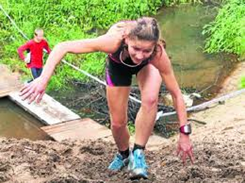 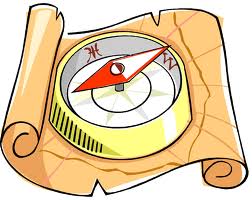 Zawody rozgrywane w ramach – „Pikniku patriotyczno - religijnego” ku czci św. Jana Chrzciciela” w dniu 02.07.2017 r.ORGANIZATORZY:Parafia pw. Krzyża Św. w StrzebiniuOSP w StrzebiniuKrystian CUBER – radny Gminy KoszęcinTERMIN: 02 lipca 2017 r. w godz. 16.30 – 19.00Sekretariat będzie czynny w dniu zawodów od godz. 15:30 (namiot na placu zabaw w Łazach)MIEJSCE IMPREZY: Łazy - centrum zlokalizowane na terenie placu zabaw (start i meta).CELE IMPREZY:popularyzacja biegania, jako zdrowej formy spędzania wolnego czasu;popularyzacja imprez o charakterze sportowo - obronnym jako doskonałej formy niekonwencjonalnego wypoczynku całej rodziny;zachęcenie mieszkańców gminy Koszęcin do aktywnego spędzania wolnego czasu, na świeżym powietrzu;sprawdzenie własnych umiejętności w posługiwaniu się mapą i kompasem;poznanie uroków gminy Koszęcin i walorów otaczającej nas przyrody.WSPÓŁORGANIZATORZY (patronat honorowy):Poseł na Sejm RP Andrzej GAWRONStarosta Powiatowy w LublińcuWójt Gminy Koszęcin KATEGORIE STARTOWE:rodzinna: zespół złożony z trzech osób (np: rodzice + dziecko; tata + dwójka dzieci;
 mama + dwójka dzieci; babcia/dziadek + wnuczki/wnukowie; rodzeństwo (osoba pełnoletnia 
+ dwójka rodzeństwa);wiek dziecka: od 2 lat do 13 lat. (przedszkolak – uczeń szkoły podstawowej).UCZESTNICTWO I WYPOSAŻENIE:W imprezie mogą brać udział wszyscy chętni, którzy mają ochotę łączyć wiedzę historyczną 
z praktycznymi aspektami obronności naszej „Małej ojczyzny”, spędzić czas wolny, biegając 
z mapą lub kompasem. Zespół powinien posiadać: kompas lub busolę (może mieć każdy uczestnik zespołu), długopis, notes (kartka papieru), odpowiednie ubranie, dużą porcję dobrego humoru oraz wytrwałości w dążeniu do celu. Dzieci – START TYLKO POD OPIEKĄ DOROSŁYCH.Uczestnicy muszą złożyć oświadczenie, że biorą udział w biegu na własną odpowiedzialność.Uczestnicy biegu podpiszą również stosowne oświadczenie, iż nie będą wnosić żadnych roszczeń w stosunku do organizatorów w razie zaistnienia zdarzeń losowych podczas trwania imprezy.START W IMPREZIE JEST BEZPŁATNY!start – godz. 16.30przed startem (od 16.00 do 16.20): losowanie numerów startowych. Zasady losowania:Losowanie odbywa się w sposób publiczny i jest obligatoryjne.Ogólny czas startu powinien zamknąć się w przedziale do 90 min.Interwał czasowy wynosi – 3 min.ZGŁOSZENIA:Drużyna zgłasza się do zawodów w dniu ich przeprowadzenia (zapisy będą prowadzone od 15.30 w dniu imprezy).ŚWIADCZENIA:Nagroda niespodzianka dla zwycięskiego zespołu;Puchary za I, II i III miejsce;Medale za I, II i III miejsce;Komplet map z zaznaczonymi punktami.POSTANOWIENIA KOŃCOWE:zawody odbędą się bez względu na pogodę;zawodnicy ubezpieczają się we własnym zakresie i startują na własną odpowiedzialność;ogłoszenie wyników i wręczenie pucharów, medali i nagród, po zakończeniu zawodów;w imprezie wykorzystywany jest „stempel - numerator” do potwierdzania odnalezienia punktu kontrolnego;zwycięża drużyna, która uzyska najlepszy czas zawodów z sumy wszystkich konkurencji, tj.:czasu biegu na orientację (czas zatrzymywany jest z chwilą przekroczenia linii mety przez ostatniego zawodnika) oraz odnajdzie i potwierdzi pobyt na jak największej ilości punktów kontrolnych – PK (max. 5 PK). W przypadku uzyskania identycznych wyników (odnalezienie wszystkich PK i identyczny czas zawodów) przez dane zespoły, o zajętym miejscu decyduje suma lat (wiek) startującego zespołu (mniej lat - zespół zajmuje wyższe miejsce).pokonania prawidłowo toru przeszkód:tor sprawnościowy - usytuowany jest w odległości ok. 200 m od startu. Zadanie na tym punkcie wymaga od zawodników pokonania prawidłowo, w jak najkrótszym czasie, toru przeszkód ułożonego z opon. Upadek zawodnika podczas pokonywania toru, nie włożenie stopy do środka opony, ominięcie jednej z opon na torze przeszkód, powoduje cofnięcie zawodnika na początek toru i ponowienie jego pokonanie.przenoszenie skrzynki amunicji o wadze 20 kg - punkt oddalony jest o 100 m od startu. Na tym punkcie należy przenieść dwa zasobniki – skrzynki 20 kg na odcinku 50 m - do oznaczonego chorągiewkami miejsca i z powrotem. Przy przenoszeniu skrzynek zawodnicy nie mogą upuścić skrzynki (nie wolno ich rzucać). Skrzynki przenosimy parami zawodników. Nie przeniesienie do wyznaczonego punktu skrzynki, upuszczenie na podłoże lub rzucenie skrzynki powoduje dodanie do ogólnego czasu biegu po 1 minucie karnej za każdą skrzynkę. Rozwijanie i zwijanie węża strażackiego - punkt oddalony jest o 150 m od startu. Na tym punkcie zespół powinien (każdy samodzielnie) rozwinąć i z powrotem zwinąć odcinek węża strażackiego. Przygotowane trzy tory z zwiniętym wężem strażackim (czas zatrzymywany jest z chwilą zwinięcia węża przez ostatniego zawodnika).za brak odnalezienia jednego PK – kara + 20 min. do uzyskane czasu w biegu na orientację;ostateczna interpretacja regulaminu należy do organizatorów;za szkody wyrządzone wobec uczestników jak i osób trzecich organizator NIE ODPOWIADA!!!